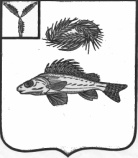 АДМИНИСТРАЦИЯЕРШОВСКОГО МУНИЦИПАЛЬНОГО РАЙОНА САРАТОВСКОЙ ОБЛАСТИПОСТАНОВЛЕНИЕот_____24.11.2020___________  № ___975_________г. ЕршовО внесении изменений и дополнений в постановление администрации Ершовского муниципальногорайона от 01.09.2020 года № 718
          Руководствуясь  Федеральным законом от 27 июля ода № 210-ФЗ «Об организации предоставления государственных и муниципальных услуг», Федеральным законом Российской Федерации от 29.12.2012 года № 273-ФЗ «Об образовании в Российской Федерации», постановлением администрации  Ершовского муниципального района от 25.11.2011 № 1538 «О порядке разработки и утверждения административных регламентов исполнения муниципальных функций и административных регламентов предоставления муниципальных услуг», Уставом Ершовского муниципального района Саратовской области, администрация Ершовского муниципального района ПОСТАНОВЛЯЕТ:          1.Внести изменения  и дополнения в приложение к постановлению администрации Ершовского муниципального района от 1 сентября 2020 года № 718 «Об утверждении административного регламента по предоставлению муниципальной услуги «Зачисление в образовательную организацию»:          1.1.Пункт 2 дополнить подпунктом 2.1. следующего содержания:          «В первоочередном порядке имеют право на зачисление в общеобразовательные организации следующие категории детей:а)  дети военнослужащих по месту жительства их семей;б) дети  сотрудников полиции;в) дети сотрудников полиции, погибших (умерших) вследствие увечья или иного повреждения здоровья, полученных в связи с выполнением служебных обязанностей;г) дети сотрудников полиции, умерших вследствие заболевания, полученного в период прохождения службы в полиции;д) дети граждан Российской Федерации, уволенных со службы в полиции вследствие увечья или иного повреждения здоровья, полученных в связи с выполнением служебных обязанностей и исключивших возможность дальнейшего прохождения службы в полиции;е) дети граждан Российской Федерации, умерших в течение одного года после увольнения со службы в полиции вследствие увечья или иного повреждения здоровья, полученных в связи с выполнением служебных обязанностей, либо вследствие заболевания, полученного в период прохождения службы в полиции, исключивших возможность дальнейшего прохождения службы в полиции;и) дети, находящиеся (находившиеся) на иждивении сотрудника полиции, гражданина Российской Федерации, указанных в абзацах б,в,г,д,е   настоящего подпункта.- детям сотрудников органов внутренних дел, не являющихся сотрудниками полиции;к) дети сотрудников, имеющих специальные звания и проходящих службу в учреждениях и органах уголовно-исполнительной системы, органах принудительного исполнения Российской Федерации, федеральной противопожарной службе Государственной противопожарной службы и таможенных органах Российской Федерации л) дети сотрудников, указанных в абзаце «к» настоящего подпункта и погибших (умерших) вследствие увечья или иного повреждения здоровья, полученных в связи с выполнением служебных обязанностей;м) дети сотрудников, указанных в абзаце «к» настоящего подпункта и  умерших вследствие заболевания, полученного в период прохождения службы в учреждениях и органах;н) дети граждан Российской Федерации, уволенных со службы в учреждениях и органах вследствие увечья или иного повреждения здоровья, полученных в связи с выполнением служебных обязанностей и исключивших возможность дальнейшего прохождения службы в учреждениях и органах;о) дети граждан Российской Федерации, умерших в течение одного года после увольнения со службы в учреждениях и органах вследствие увечья или иного повреждения здоровья, полученных в связи с выполнением служебных обязанностей, либо вследствие заболевания, полученного в период прохождения службы в учреждениях и органах, исключивших возможность дальнейшего прохождения службы в учреждениях и органах;п) дети, находящиеся (находившиеся) на иждивении сотрудников, граждан Российской Федерации, указанных в абзацах к,л,м,н,о  настоящего подпункта».        1.2. Пункт 7 дополнить абзацами следующего содержания:          «Образовательные организации размещают на своих информационных стендах и официальных сайтах в сети «Интернет» издаваемый не позднее 15 марта текущего года распорядительный акт администрации ЕМР о закреплении  образовательных организаций за конкретными территориями Ершовского муниципального района в течение 10 календарных дней с момента его издания.          Образовательные организации с целью проведения организованного приема детей в первый класс размещают на своих информационном стенде и официальном сайте  в сети «Интернет» информацию о количестве мест в первых классах не позднее 10 календарных дней с момента издания распорядительного акта администрации ЕМР  о закреплении  образовательных организаций за конкретными территориями Ершовского муниципального района, а также о наличии свободных мест в первых классах для приема детей, не проживающих на закрепленной территории, не позднее 5 июля текущего года».           1.3. Пункт 16  изложить в следующей редакции:          «Прием заявлений о приеме на обучение в первый класс для детей, указанных в абзаце третьем пункта 2 и подпункте 2.1. пункта 2 настоящего регламента, а также проживающих на закрепленной территории, начинается 1 апреля текущего года и завершается 30 июня текущего года».          1.4.Пункт 17  изложить в следующей редакции:          «Руководитель образовательной организации издает распорядительный акт о приеме на обучение детей, указанных в пункте 16 настоящего регламента в течение 3 рабочих дней после завершения приема заявлений о приеме на обучение в первый класс».          1.5.Пункт 18  изложить в следующей редакции:          «Для детей, не проживающих на закрепленной территории. Прием заявлений о приеме на обучение в первый класс начинается 6 июля текущего года до момента заполнения свободных мест, но не позднее 5 сентября текущего года».          1.6. Пункт 19 изложить в следующей редакции:          «Муниципальные общеобразовательные организации, закончившие прием в первый класс всех детей, имеющих первоочередное и преимущественное право приема согласно пункта 2 настоящего регламента, а также проживающих на закрепленной территории, осуществляют прием детей, не проживающих на закрепленной территории, ранее 6 июля текущего года».          1.7. Пункт 22 дополнить абзацем следующего содержания:          «Поступающие с ограниченными возможностями здоровья, достигшие возраста восемнадцати лет, принимаются на обучение по адаптированной образовательной программе только с согласия самих поступающих».          1.8. Пункт 25 изложить в следующей редакции:          «Для зачисления в муниципальную общеобразовательную организацию родитель (законный представитель) ребенка или поступающий, реализующий право на выбор организации, осуществляющей образовательную деятельность, форму получения образования и форму обучения после получения основного общего образования или после достижения восемнадцати лет; представляет заявление (Приложение № 2 к административному регламенту). В заявлении  указываются следующие сведения:- фамилия, имя, отчество (при наличии) ребенка или поступающего;- дата рождения ребенка или поступающего;- адрес места жительства и (или) адрес места пребывания ребенка или поступающего;- фамилия, имя, отчество (при наличии) родителя(ей) (законного(ых) представителя(ей) ребенка;- адрес места жительства и (или) адрес места пребывания родителя(ей) (законного(ых)  представителя(ей)  ребенка;- адрес(а) электронной почты, номер(а) телефона(ов) (при наличии) родителя(ей) (законного(ых) представителя(ей) ребенка или поступающего;- о наличии права первоочередного или преимущественного приема;- о потребности ребенка или поступающего в обучении по адаптированной образовательной программе и (или) в создании специальных условий для организации обучения и воспитания обучающегося с ограниченными возможностями здоровья в соответствии с заключением психолого-медико-педагогической комиссии (при наличии) или инвалида (ребенка-инвалида) в соответствии с индивидуальной программой реабилитации;- согласие родителя(ей) (законного(ых) представителя(ей) ребенка на обучение ребенка по адаптированной образовательной программе (в случае необходимости обучения ребенка по адаптированной образовательной программе);- согласие поступающего, достигшего возраста восемнадцати лет, на обучение по адаптированной образовательной программе (в случае необходимости обучения указанного поступающего по адаптированной образовательной программе);- язык образования (в случае получения образования на родном языке из числа языков народов Российской Федерации или на иностранном языке);- родной язык из числа языков народов Российской Федерации (в случае реализации права на изучение родного языка из числа языков народов Российской Федерации, в том числе русского языка как родного языка);- факт ознакомления родителя(ей) (законного(ых) представителя(ей) ребенка или поступающего с уставом, с лицензией на осуществление образовательной деятельности, со свидетельством о государственной аккредитации, с общеобразовательными программами и другими документами, регламентирующими организацию и осуществление образовательной деятельности, права и обязанности обучающихся;- согласие родителя(ей) (законного(ых) представителя(ей) ребенка или поступающего на обработку персональных данных.Образец заявления о приеме на обучение размещается образовательной организацией на своих информационном стенде и официальном сайте в сети Интернет.25.1. К заявлению прилагаются следующие документы:1) копия документа, удостоверяющего личность родителя (законного представителя) ребенка или поступающего;2) копия свидетельства о рождении ребенка или документа, подтверждающего родство заявителя;3) копия документа, подтверждающего установление опеки или попечительства (при необходимости);4) копия документа о регистрации ребенка или поступающего по месту жительства или по месту пребывания на закрепленной территории или справку о приеме документов для оформления регистрации по месту жительства (в случае приема на обучение ребенка или поступающего, проживающего на закрепленной территории, или в случае использования права преимущественного приема на обучение по образовательным программам начального общего образования);5) справку с места работы родителя(ей) (законного(ых) представителя(ей) ребенка (при наличии права первоочередного приема на обучение);  6)  копию заключения психолого-медико-педагогической комиссии (при наличии).При личном обращении в общеобразовательную организацию родитель(и) (законный(ые) представитель(и) ребенка предъявляет(ют) оригиналы документов, указанных в подпунктах 1 - 4 настоящего пункта. А поступающий – оригинал документа, удостоверяющего личность  поступающего.При приеме на обучение по образовательным программам  среднего общего образования представляется аттестат об основном общем образовании, выданный в установленном порядке. Родитель(и) законный(ые) представитель(и) ребенка, являющегося иностранным гражданином или лицом без гражданства, дополнительно предъявляет(ют) документ, подтверждающий родство заявителя(ей) (или законность представления прав ребенка), и документ, подтверждающий право ребенка на пребывание в Российской Федерации.Сведения, указанные в подпункте 4  настоящего пункта, запрашиваются в соответствии с законодательством в органах и организациях, в распоряжении которых они находятся, если гражданин не представил указанные документы по собственной инициативе».          1.9. Пункт 26 изложить в следующей редакции:          «Иностранные граждане и лица без гражданства все документы представляют на русском языке или вместе с заверенным в установленном порядке переводом на русский язык.          Не допускается требовать представления других документов в качестве основания для приема на обучение по основным общеобразовательным программам».          1.10. Пункт 28 изложить в следующей редакции:          «Родители (законные представители) ребенка или поступающий имеют право по своему усмотрению представлять иные документы».          1.11. Подпункт 1 пункта 38 изложить в следующей редакции:«для отказа в зачислении в муниципальную общеобразовательную организацию:отсутствие в образовательной организации свободных мест, за исключением случаев, предусмотренных частями 5 и 6 статьи 67 и статьёй 88 ФЗ РФ «Об образовании в Российской Федерации» от 29.12.2012г. №273-ФЗ;».          1.12. Пункт 41 признать утратившим силу.          1.13. Пункт 70  изложить в следующей редакции:          «Основанием для начала осуществления административной процедуры по приему заявления и документов, необходимых для предоставления муниципальной услуги, является поступление в образовательную организацию заявления о предоставлении муниципальной услуги и прилагаемых к нему документов, представленных заявителем, в образовательную организацию одним из следующих способов:- лично в образовательную организацию;- через операторов почтовой связи общего пользования заказным письмом с уведомлением о вручении;- в электронной форме (документ на бумажном носителе, преобразованный в электронную форму путем сканирования или фотографирования с обеспечением машиночитаемого распознавания его реквизитов) посредством электронной почты общеобразовательной организации или электронной информационной системы общеобразовательной организации, в том числе с использованием функционала официального сайта общеобразовательной организации в сети Интернет или иным способом с использованием сети Интернет;- с использованием функционала (сервисов) региональных порталов государственных и муниципальных услуг, являющихся государственными информационными системами Саратовской области, созданными  органами государственной власти саратовской области.           Образовательная организация осуществляет проверку достоверности сведений, указанных в заявлении о приеме на обучение, и соответствия действительности поданных электронных образов документов. При проведении указанной проверки образовательная организация вправе обращаться к соответствующим государственным информационным системам, в государственные (муниципальные) органы и организации».          1.14. Подпункт 5 пункта 71  изложить в следующей редакции:«проверяет заявление и комплектность прилагаемых к нему документов на соответствие перечню документов, предусмотренных пунктами 25, 27 настоящего административного регламента;».          1.15. Пункт 74 изложить в следующей редакции:          «При поступлении заявления и прилагаемых к нему документов в образовательную организацию посредством почтового отправления, работник образовательной организации, ответственный за прием заявлений и документов, осуществляет действия согласно пункту 71 административного регламента».          1.16. Пункт 76 изложить в следующей редакции:            «Факт ознакомления родителей (законных представителей) ребенка и (или) поступающего, том числе через информационные системы общего пользования, с лицензией на осуществление образовательной деятельности, свидетельством о государственной аккредитации образовательной организации, уставом образовательной организации, общеобразовательными программами и другими документами, регламентирующими организацию и осуществление образовательной деятельности, права и обязанности обучающихся, фиксируется и заверяется личной подписью родителей (законных представителей) ребенка и (или) поступающего».          1.17. Пункт 88 изложить в следующей редакции:          «Ответственный работник проверяет заявление и приложенные к нему документы на наличие оснований для отказа в предоставлении муниципальной услуги, предусмотренных пунктом 38 административного регламента».          1.18. Приложение №2 к Административному регламенту предоставления муниципальной услуги по зачислению в образовательную организацию изложить в редакции, согласно приложению.   2. Сектору по информатизации и программному обеспечению администрации Ершовского муниципального района:- внести изменения в Реестр муниципальных услуг в федеральной государственной информационной системе «Единый портал государственных и муниципальных услуг (функций)» (www.gosuslugi.ru);- разместить настоящее постановление на официальном сайте администрации Ершовского муниципального района в сети «Интернет».           3. Контроль за исполнением настоящего постановления возложить на начальника отдела образования администрации Ершовского муниципального района.Глава Ершовского муниципального района                               С.А.Зубрицкая                                                                  Приложение к постановлению администрации ЕМР                                                                  от 24.11.2020  № 975Приложение №2к Административному регламенту предоставления муниципальной услуги по зачислению в образовательную организацию, утвержденному постановлением администрации Ершовского муниципального района от «___» _________ 20__г. № ________Типовая форма заявления для зачисления 
в муниципальную общеобразовательную организациюДиректору____________________________________________(наименование образовательной организации)____________________________________________(фамилия, имя, отчество директора)____________________________________________(фамилия, имя, отчество родителя (законного представителя))____________________________________________(адрес места жительства, контактный телефон)                                                                                                   _________________________________________________________________                                                                                                                (адрес электронной почты)ЗАЯВЛЕНИЕПрошу принять _________________________________________________________(фамилия, имя, отчество (при наличии)_________________________________________________________________________________________________________________________________________________________________________________________________ (дата рождения, место рождения, адрес места жительства)_____________________________________________________________________________ в _________ класс Вашей образовательной организации.Окончил(а)__классов ____________________________________________________.(указать предыдущую образовательную организацию)Изучал(а)__________________________________________________________ язык.(при приеме в 1-й класс не заполняется)Имеет право  первоочередного, преимущественного приема в образовательную организацию:_________________________________________________________________                                           (указать основание)Язык образования_________________________________________________________________________                                                                                        (указать язык получения образования)Родной язык из числа языков народов Российской Федерации____________________________                                                                                                                                                (указать язык)С условиями и режимом организации образовательной деятельности  ознакомлен(а) и согласен(на). С лицензией на осуществление образовательной деятельности, свидетельством о государственной аккредитации образовательной организации, уставом образовательной организации, основными образовательными программами, реализуемыми образовательной организацией, правами и обязанностями обучающихся и другими документами, регламентирующими организацию образовательного процесса, ознакомлен(а).Ребенок (поступающий)___________________________________________________                                                             (фамилия, имя, отчество (при наличии)имеет (имею) потребность в обучении по адаптированной образовательной программе и (или) в создании специальных условий для организации обучения и воспитания обучающегося с ограниченными возможностями здоровья в соответствии с заключением психолого-медико-педагогической комиссии ______________________________________                                                                                              (указать при наличии)_____________________________________________________________________________(в случае, если ребенок является инвалидом указать индивидуальную программу реабилитации)Я, ___________________________________________________________________________,                               (фамилия, имя, отчество)являясь родителем (законным представителем), (поступающим, достигшим возраста 18 лет) даю свое согласие на обучение моего ребенка (мое обучение) по адаптированной образовательной программе. Уведомление о зачислении/отказе в зачислении прошу выдать следующим способом:посредством личного обращения в образовательную организацию;в форме электронного документа;в форме документа на бумажном носителе;почтовым отправлением на адрес, указанный в заявлении (только на бумажном носителе)____________________________________________________________________;отправлением по электронной почте (в форме электронного документа).Подтверждаю полноту и достоверность представленных сведений и не возражаю против проведения проверки представленных мной сведений, а также обработки моих персональных данных и персональных данных моего ребенка в соответствии с Федеральным законом от 27июля 2006 года № 152-ФЗ «О персональных данных».Приложения: копии документов:1)______________________________________________________________________2)______________________________________________________________________3)______________________________________________________________________4)______________________________________________________________________5)______________________________________________________________________6)______________________________________________________________________«___»____________ _____ г.________________________(подпись)СОГЛАСИЕна обработку персональных данных ребенкаЯ, _______________________________________________________________________ ,                              (фамилия, имя, отчество - при наличии) Паспорт серия________ номер________________ кем и когда выдан _______________________________________________________________________________________________, являясь родителем (законным представителем) (нужное подчеркнуть) , _____________________________________________________________________________ (фамилия, имя, отчество  - при наличии) ребенка, дата рождения) в соответствии с Федеральным законом от 27 июля 2006 г. N 152-ФЗ "О персональных данных" даю согласие на обработку персональных данных моего ребенка  с использованием средств автоматизации или без использования таких средств, включая хранение этих данных в архивах и размещение в информационно-телекоммуникационных сетях с целью предоставления доступа к ним. Перечень персональных данных, на обработку которых я даю согласие: - ФИО ребенка, - дата рождения ребенка, - адрес, - данные свидетельства о рождении, - сведения о психологической готовности к обучению в школе, - сведения о состоянии здоровья.           Доступ к персональным данным может предоставляться родителям (законным представителям) ребенка, а также работникам администрации Ершовского муниципального района, работникам образовательной организации, в которую мой ребенок поступает на обучение. Я предоставляю право осуществлять следующие действия (операции) с персональными данными: сбор, систематизацию, накопление, хранение, уточнение (обновление, изменение), использование, обезличивание, блокирование, уничтожение. Я согласен (согласна), что работники администрации Ершовского муниципального района, работникам образовательной организации, в которую мой ребенок поступает на обучение,   вправе включать обрабатываемые персональные данные моего ребенка в списки (реестры) и отчетные формы, предусмотренные нормативными документами федеральных и региональных органов управления образования, регламентирующими предоставление отчетных данных. Я оставляю за собой право отозвать свое согласие посредством составления соответствующего письменного документа, который может быть направлен мной в адрес администрации ЕМР, образовательной организации по почте заказным письмом с уведомлением о вручении либо вручен лично под расписку представителю администрации ЕМР, образовательной организации.«______»________________________20_____г.________________________подпись